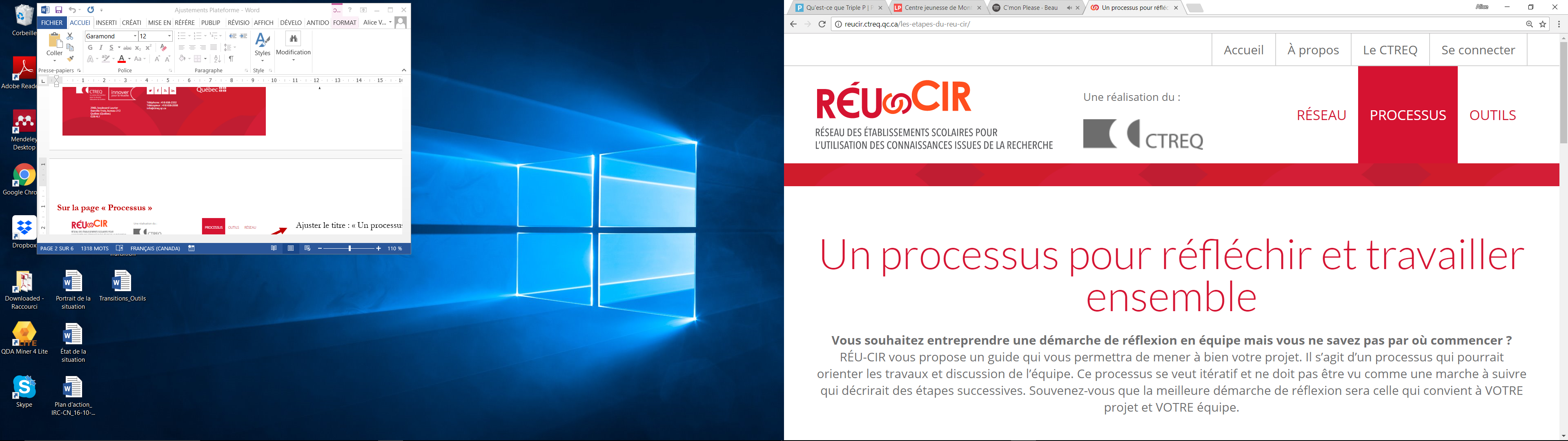 Racontez votre expérience !Vous avez vécu un projet nécessitant de faire référence à des connaissances issues de la recherche?Le RÉU-CIR vous offre la possibilité de partager votre expérience avec d'autres établissements scolaire!Ce questionnaire vise à recueillir le récit de la démarche que vous avez entreprise avec votre équipe pour mener à bien votre projet. Le but est de nous raconter comment vous avez mené le projet et comment vous avez utilisé les connaissances issues de la recherche. Les questions et les sous-questions permettront de guider ce travail d’écriture. Il n’est pas obligatoire de répondre à chacune d’elles. Veuillez noter qu’aucune information ne sera publiée sans l’approbation et le consentement écrit de la direction de l’établissement ainsi que de l’ensemble des personnes citées dans le texte.Nom de l’école – Commission scolaire : Nom du projet : Nom de la personne de contact : Fonction : Adresse courriel: Numéro de téléphone: Autres personnes responsables : Quel ordre d’enseignement est visé par la démarche ? Préscolaire   Primaire   Secondaire    Formation des adultes    Formation professionnellePrécisez les particularités du milieu (Ex. : urbain, défavorisé, multiethnique,…) :Quel est le domaine d’apprentissage ciblé ?   Langues   Mathématique   Science et technologie   Développement de la personne   Arts   Univers social   Aucun	   Programme particulier :    Autre : Avez-vous ciblé un objet d’apprentissage en particulier ?  Oui  NonSi oui, lequel, lesquels ? (Ex. : la compréhension en lecture, l’apprentissage des fractions.) :Où en êtes-vous dans la mise en œuvre du projet? Le projet est achevé Le projet est en cours de réalisation Le projet n’a pas encore commencéQuel a été l'élément déclencheur de la démarche ?Sous-questions pour guider la réflexion/rédaction : La démarche émerge-t-elle d’une difficulté vécue par un intervenant ? Des élèves ? Des enseignants ? La démarche émerge-t-elle d’un individu ou d’un groupe de personnes ? Quelles sont-elles ? Qui est impliqué dans la démarche ?Sous-questions pour guider la réflexion/rédaction : Quelles sont les personnes impliquées dans la démarche et quel est le rôle des différents participants? Étaient-ils tous impliqués dès le début du projet? L’équipe a-t-elle évolué au cours de la démarche?À propos de la mise en œuvre de votre projet ; comment s’est déroulé le travail de votre équipe ? Sous-questions pour guider la réflexion/rédaction : À quelle fréquence l’équipe s’est-elle rencontrée ?Le projet a-t-il nécessité du travail en « sous-groupes » ? A-t-il nécessité des « expérimentations » ? Des ajustements ? Lesquels ?Comment avez-vous utilisé les connaissances issues de la recherche ? Sous-questions pour guider la réflexion/rédaction : À quel(s) moment(s) et pour quelle(s) raison(s) avez-vous mobilisé ces connaissances ? (Ex. : pour comprendre la situation, pour concevoir des interventions, pour alimenter un sujet de discussion). Quelles sources d’informations avez-vous utilisées ? (Ex.: articles, conférences, contact direct avec des chercheurs.) Si votre projet impliquait une collaboration avec des chercheurs, quelle place ces derniers ont-ils occupé dans la mise en œuvre du projet ? Sous-questions pour guider la réflexion/rédaction : Comment ont-ils contribué à l’avancement du projet? Qui a été impliqué et quels rôles ont-ils occupé ? Quelles sont les réussites et les défis ?Sous-questions pour guider la réflexion/rédaction : Quels sont les réalisations, les initiatives, les « petits moments » dont vous êtes fiers ? Quels ont été vos « bons coups » ? Quels sont les obstacles, les embuches, les défis rencontrés ? Comment avez-vous fait pour les dépasser ?Comment vous assurez-vous le suivi et la pérennité du projet ? Sous-questions pour guider la réflexion/rédaction : Quels sont les moyens mis en place pour assurer le suivi du projet ? Comment voyez-vous l’avenir ? Comment allez-vous assurer la pérennité du projet dans votre milieu ?Quelle forme de soutien auriez-vous souhaité recevoir pour favoriser l’intégration des connaissances issues de la recherche dans le cadre de cette démarche ? COMMENTAIRES ET RÉFLEXIONSMerci pour l'intérêt porté au réseau !Nos coordonnées pour nous joindreClaudia Ruel Réseau des établissements scolaires pour l'utilisation des connaissances issues de la recherche | RÉU-CIR | CTREQclaudia.ruel@ctreq.qc.ca |418-658-2332 poste 37